新型コロナウイルス感染症の再拡大について 県内は新たな感染拡大局面に入りつつあり、しかも急増多発リスクが高まっている。（１）県内感染が急増し、基準指標のすでに２つを超過・「緊急事態措置」解除後３６人が感染。うち７月に３０人・「新規感染者数」は８０日ぶり、「感染経路不明者数」は９１日ぶりに超過（２）感染拡大リスクが大きな場での発生・「学校」、「医療機関」、「福祉施設」、「風俗店」などで発生・全国初の高校クラスター化（３）感染拡大エリアからのウイルス流入・関東、関西、近隣県由来又はその可能性の高いものは３６人のうち約半数（４）感染急増多発リスクの高まり・全国的に「酒類を提供する飲食店での会合」などで多発・人の動きの活発化（「４連休」、「夏休み」、「お盆休み」、「Ｇｏ Ｔｏキャンペーン」）（注）３月下旬の３連休以降、感染急上昇・今後、段階的な入国制限の緩和県民・事業者の皆さまへ１　「新しい生活様式」の徹底を！ ○「人との距離確保」「マスク着用」「手洗い」の習慣○３つの密の回避○毎日、体調を自己チェック２　感染リスクを避けて、慎重な行動を！○感染拡大エリアとの往来の回避○特に高感染リスクの場や行動からの回避「酒類を伴う飲食」「マスク着用なしでの長時間の会話」など３　自らの行動に責任を！○体調に異常があれば、直ちに通勤・通学など外出ストップ○県の「感染警戒ＱＲシステム」、国の「接触確認アプリ（ＣＯＣＯＡ）」に登録４　事業者の皆さまも感染防止対策の徹底を！○「コロナ社会を生き抜く行動指針」や業界団体ガイドラインの実践の徹底○県の「防止対策実行中」ステッカーの積極的な掲示【関連データ】（１）県の基準指標の２つが点灯緊急事態宣言解除後の陽性患者の推移（令和２年７月２１日１５時時点）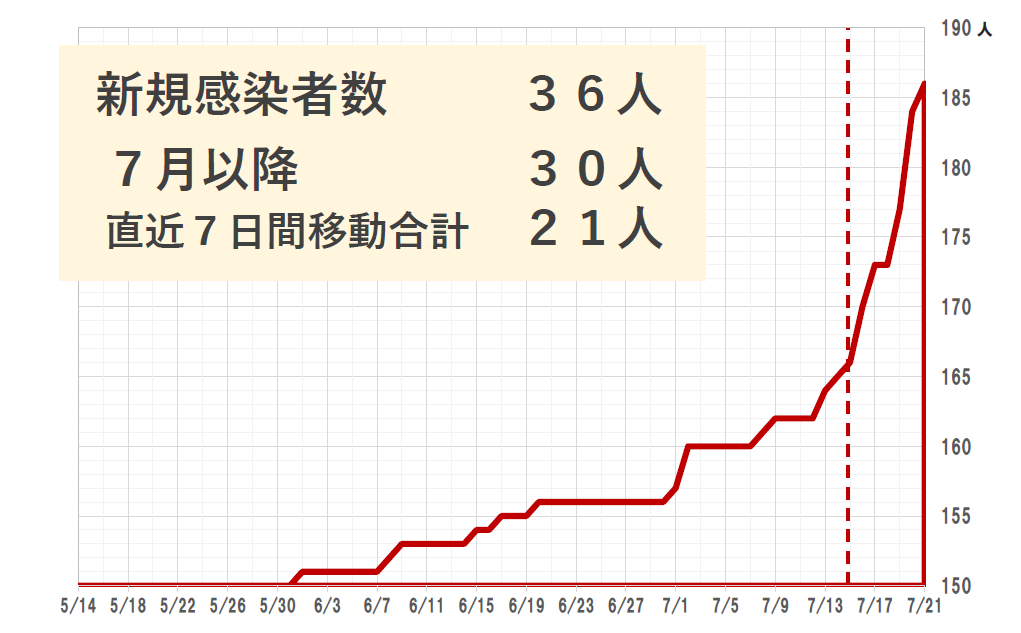 （２）感染拡大リスクが大きな場での発生　　（緊急事態宣言解除後の陽性患者（３６人）の業種状況）　　（３）感染拡大エリアからのウイルス流入（緊急事態宣言解除後の陽性患者の行動歴（由来又はその可能性が高いもの））　（４）感染多発リスクの高まり　　　　全国であったリスクの高い行動事例・体調不良で病院に来院の際、マスク非着用・感染者の使った物（マイク、タブレット）を消毒せず使用・飲食店でマスク着用せず長時間談笑・声を発するライブハウスや劇場で３密回避を徹底せず・広くない空間にて長時間、宴会・パーティーを開催　など指標項目指標7/21 15時１新規感染者数　７人以上（７日間移動合計）２１人２ＰＣＲ検査陽性率７％以上（７日間移動合計）１．５％３感染経路不明者数　５人以上（７日間移動合計）９人４入院患者数６０人以上２５人５重篤者数３人以上０人業種人数備考学校１０高校クラスター 生徒４人 教師５人大学　学生１人医療機関　２看護師　２人福祉施設　２有料老人ホーム　利用者１人　職員１人風俗店　１工場　３その他１８警察署１、無職５　等計３６行動歴起点濃厚接触計備考関 東２３５愛知県９１１０関 西１１静 岡１１検疫所１１県外１４４１８県内のみ１８１８県立高校　９計３２４３６